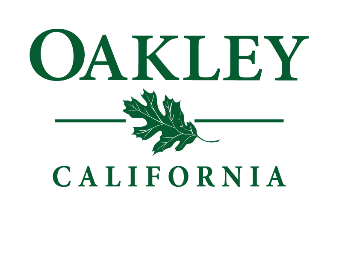                                                                                                                      January 28, 2019To:  Band Managers,The City of Oakley is expanding our programming to include a “Summer Concert Series” in 2019.  We are currently accepting “Applications to perform” at the concert series which will all be held in the Civic Center Plaza, 3231 Main Street in Oakley. The concerts include free admission and are family-friendly events.  Each concert will take place in conjunction with another event including the “Friday Night Bites” food truck events and our annual “Main Street Car Show”.  Attendance can range from 300 – 2000.  Lyrics must be appropriate for all ages and cannot contain profanity or offensive language. The City will provide a covered stage (30’ wide x 24’ deep) and stage lighting.  The venue also includes a 30’ x 50’ dance floor, a lawn area and bench type seating.   Proposals must include a PA/Sound system and bands must provide pre-recorded music to play during band breaks.  You may schedule a meeting to look at the venue to make sure the space can accommodate your band and the access to electricity is sufficient for your needs.The band will be required to submit an IRS W9 form and have an Oakley business license to be considered for this opportunity. Please wait to see if your band is selected to complete these forms.   Business license applications are available at:  www.oakleyinfo.com.The price range for a 2 ½ - 3 hour concert is typically $250 - $1800 and is negotiable.  The concerts in conjunction with the “Friday Night Bites” events will be held on Fridays from 6 – 8:30pm: June 7, August 2, September 6 & October 4The Main Street Car Show & Concert will be held on Saturday from 10:30am – 1:30pm.Saturday, August 10If you are interested in performing at the Oakley Summer Concert Series, please email the form below to Cindy Coelho at:  coelho@ci.oakley.ca.us.  The deadline for submissions is 
February 11, 2019.   Check the box for the concert(s) you are interested in performing at.  June 7                  August 2            August 10  September 6        October 4 	 Band name:Contact name:Email address:Phone #:Address for the band managerGenre(s) of music:Band description:(# of musicians/singers in band, instruments, etc.List dates & venues of recent performancesBand website:Website link to live music from band*Sample play list:(you may include an attachment)*not required if you supplied a website linkList the # and duration of performance breaksFee – (includes band and sound system)